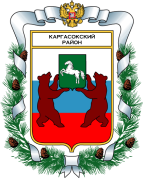 МУНИЦИПАЛЬНОЕ ОБРАЗОВАНИЕ «КАРГАСОКСКИЙ РАЙОН»ТОМСКАЯ ОБЛАСТЬАДМИНИСТРАЦИЯ КАРГАСОКСКОГО РАЙОНАПОСТАНОВЛЕНИЕс. КаргасокО присвоении наименования вновь образуемому элементу планировочной структуры на межселенной территории Каргасокского района В соответствии с Федеральным законом от 06.10.2003 № 131-ФЗ «Об общих принципах организации местного самоуправления в Российской Федерации», постановлением Правительства Российской Федерации от 19.11.2014 № 1221 «Об утверждении Правил присвоения, изменения и аннулирования адресов», Администрация Каргасокского района постановляет:1.Присвоить вновь образуемому элементу планировочной структуры на межселенной территории Каргасокского района следующеенаименование:- территория Катыльга – бывший вахтовый поселок Катыльга.2.Отделу по управлению муниципальным имуществом и земельными ресурсамиразместить информацию о присвоении наименования элементу планировочной структуры в государственном адресном реестре.И.о.Главы Каргасокского района                                                                          Ю.Н.МикитичН.Н. Полушвайко8(38253)2-18-0910.10.2017№ 245